ПРОГРАМА КОНФЕРЕНЦІЇЧЕКАЄМО НА ВАШУ УЧАСТЬ!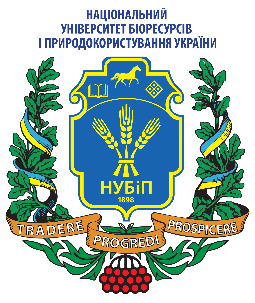 НАЦІОНАЛЬНИЙ УНІВЕРСИТЕТ БІОРЕСУРСІВ І ПРИРОДОКОРИСТУВАННЯ УКРАЇНИФакультет тваринництва та водних біоресурсівКафедра аквакультуриМіжнародна науково-практична онлайн конференція АКВАКУЛЬТУРА ХХІ СТОЛІТТЯ – ПРОБЛЕМИ ТА ПЕРСПЕКТИВИ27 травня 2021 року, Київ Україна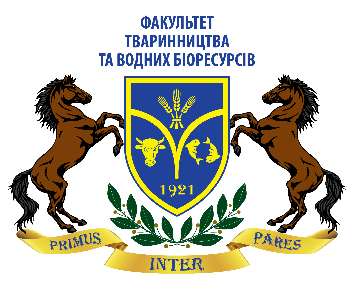 930–1000930–1000Підключення учасників та спікерів в онлайн конференц-залу Cisco Webex https://nules.webex.com/meet/iryna_kononenko1000–10251000–1025ВІДКРИТТЯ КОНФЕРЕНЦІЇВітальні словаКОНДРАТЮК Вадим Миколайович – проректор з наукової роботи та інноваційної діяльності НУБіП України, кандидат сільськогосподарських наук, доцент, Відмінник освіти УкраїниКОНОНЕНКО Руслан Володимирович – в.о. декана факультету тваринництва та водних біоресурсів, кандидат ветеринарних наук, доцентГРИЦИНЯК Ігор Іванович – директор Інституту рибного господарства НААН України, доктор сільськогосподарських наук, професор, академік Національної академії аграрних наук УкраїниШЕРМАН Ісаак Михайлович – доктор сільськогосподарських наук, професор, академік Української технологічної академії, Заслужений діяч науки і техніки УкраїниЛЕНДЕЛ Петер – Генеральний секретар Мережі Центрів з аквакультури Центральної та Східної Європи (NACEE)ЗАСІДАННЯ КОНФЕРЕНЦІЇонлайн конференц-зала Cisco Webex:https://nules.webex.com/meet/iryna_kononenko11025–1040Історія створення кафедри аквакультури НУБіП України, основні досягнення та перспективи розвиткуБЕХ Віталій Валерійович – завідувач кафедри аквакультури НУБіП України, доктор сільськогосподарських наук, професор21040–1100Вирощування окуня звичайного в інтенсивних умовах: сучасний стан та перспективи розвиткуЛЕНДЕЛ Світлана – кандидат сільськогосподарських наук, кафедра аквакультури Угорського університету сільського господарства та наук про життя, технічний секретар NACEE, Гедело, Угорщина31100–1120Approaches to study fish genomes – AquaFAANG the EU projectІРНАЗАРОВ Ілгіз – директор Інституту іхтіобіології та аквакультури Польської академії наук, Голиш, Польща41120–1140Іхтіофауна Республіки Молдова, фактори, що визначають її стан та рекомендації з покращенняБУЛАТ Дмитро – завідувач кафедри іхтіології та аквакультури Інституту зоології Академії наук Республіки Молдова, доктор біологічних наук, Кишинів, Молдова51140–1200Роботи з відновлення рибних запасів Службою рибного господарства у ЛитвіГЄЧІС Валдас – завідувач відділення відновлення рибних запасів Служби рибного господарства при Міністерстві сільського господарства, Вільнюс, Литва61200–1220Сучасні технології водообробки в аквакультуріШТЕПА Володимир – доктор технічних наук, доцент інженерного факультету Поліського державного університету, Пінськ, Білорусь71220–1240Результати вивчення молекулярно-генетичних, морфометричних та статевих характеристик білуги (Huso huso L., 1758), вирощеної в тепловодній аквакультурі Республіки БілорусьСЛУКВІН Олександр – провідний науковий співробітник лабораторії генетики тварин Інституту генетики і цитології НАН Білорусії, кандидат біологічних наук, Мінськ, Республіка Білорусь81240–1300Ефективність використання продукційних комбікормів з різними рівнями енергії у форелівництвіКОНДРАТЮК Вадим Миколайович – кандидат сільськогосподарських наук, доцент кафедри годівлі тварин та технології кормів ім. П.Д. Пшеничного НУБіП України1300–14001300–1400ПЕРЕРВА НА ОБІД91400–1420Форелівництво як перспективна галузь холодноводного рибництва у Західному регіоні УкраїниЛОБОЙКО Юрій Васильович – доктор сільськогосподарських наук, доцент, завідувач кафедри водних біоресурсів та аквакультури, Львівський національний університет ветеринарної медицини та біотехнологій імені С.З. Гжицького, Львів101420–1440Уніфікована біотехнологія відтворення морських риб (кефалевих та камбалових)ШЕКК Павло Володимирович – завідувач кафедри водних біоресурсів і аквакультури Одеського державного екологічного університету, доктор сільськогосподарських наук, професор, Одеса111440–1500Молекулярно-епізоотичний моніторинг вірусу віспи коропа (СЕV) в Україні РУДЬ Юрий Петрович –завідувач лабораторії біотехнологій в рибництві, Інститут рибного господарства НААН України, кандидат біологічних наук, старший науковий співробітник, Київ121500–1520До питання про рибогосподарське використання малих водосховищ півдня УкраїниШЕВЧЕНКО Віктор Юрійович – доцент кафедри водних біоресурсів та аквакультури Херсонського державного аграрно-економічного університету, кандидат сільськогосподарських наук, доцент, Херсон131520–1540Вивчення рекреаційного рибальства як перспективного напрямку наукових досліджень в аквакультурі НОВІЦЬКИЙ Роман Олександрович – завідувач кафедри водних біоресурсів та аквакультури Дніпровського державного аграрно-економічного університету, доктор біологічних наук, професор, Дніпро141540–1600Отримання рибопосадкового матеріалу коропа підвищеної ваги з використанням пробіотику в комплексі з біогенним наноселеном ОЛЕШКО Олександр Анатолійович – завідувач кафедри аквакультури та прикладної гідробіології Білоцерківського національного аграрного університету, кандидат сільськогосподарських наук, доцент, Біла Церква151600–1640Деякі аспекти аквакультури США та основні напрямки досліджень, що проводяться Відділом аквакультури університету штату КентуккіГОМЕЛЬСЬКИЙ Борис – доктор сільськогосподарських наук, професор, Державний університет Кентуккі, Лексингтон, США1640–17001640–1700ПІДВЕДЕННЯ ПІДСУМКІВ ТА ЗАКРИТТЯ КОНФЕРЕНЦІЇ